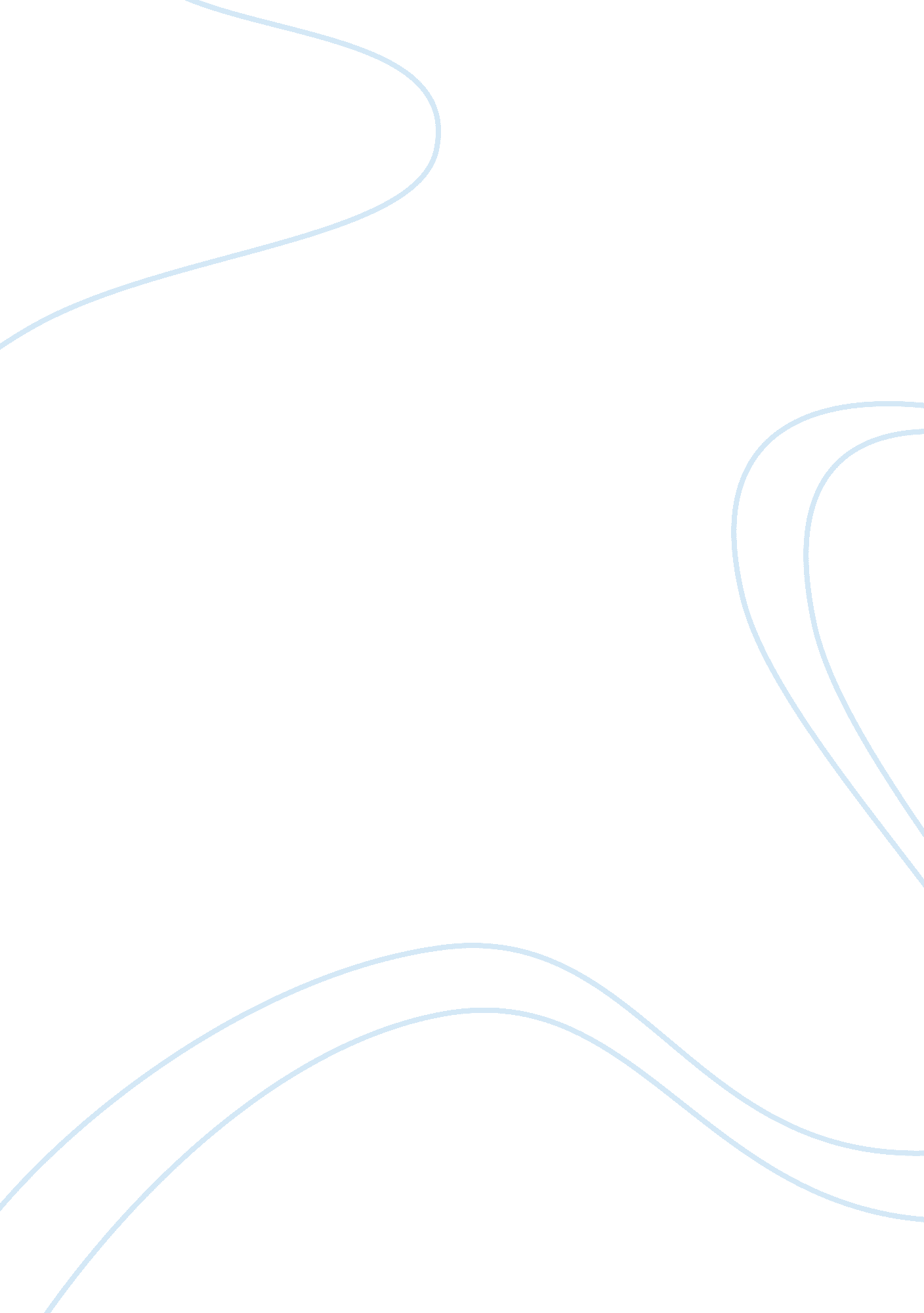 Olympics as racing shirt and shorts orArt & Culture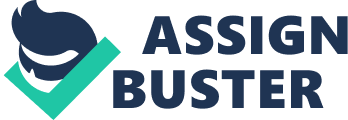 Olympics to Celebrities Wardrobe – Men’s Sweat suit StyleOR   Fashion Meets Fitness – Men’s Sweat Suits                                                             ORSweat Suits for Men – Blends Style with FitnessThere’s no question that sweat suit for men and women has become a cultural icon in its own right. From Juicy Couture velours of the TMZ era to the symbolized three stripes OG tracksuits by Adidas’, sweat suit is not just adapted through the decades, but incorporates sportswear’s integration into fashion—well before the menswear lexicon got hit by cozy boy and athleisure. The 60’s and Sweat SuitsThe ’60s, when the mid-century prosperity bloomed and opened way to “ space-age” technology, that time sweat suit was born. A sweat suit is a combination of clothing consisting of two pieces: a trouser and a jacket usually with front zipper. It was originally designed for use in sports, mainly for athletes to wear over competition clothing such as racing shirt and shorts or a swimsuit and to take off before a game. In current times, it has become commonly worn in other contexts. Synthetic nylon fabrics combination, early iterations liked these helped to set up the modern-day tracksuit or sweat suit its grounds, names like Adidas came up with their earlier designs as stripes featured on them. Tracksuit was one of the earliest applications of synthetic fibers in sportswear. Sweatshirt began life as a football jersey. Sneakers as we know them today are an evolution of early basketball and tennis shoes. The polo shirt was designed by Mr. René Lacoste to be dressed not on the polo field, but on the tennis court. So much of the modern man’s wardrobe finds its roots in the world of sport, and the tracksuit – unsurprisingly, given the name – is no exception. But how did this zippered nylon jacket and matching trousers make the leap from track to the street, and who were the style setters from music, film, and TV who promoted it along? The Origin of Sweat SuitThe name “ tracksuit” an arose because, quite literally, back in 1968 it was a suit designed to be worn on the track. Obvious, right? Back then it was the sole preserve of athletes such as American sprinters Messrs John Carlos and Tommie Smith. Only back then tracksuits were almost exclusively worn before or after sports. But it was in the ’70s when tracksuits got its jumpstart beginning to blend with the fashion world. Sweat Suits Enter to Jogging & ClimbingFor a few reasons, the ’70s are when the tracksuit became a non-athletic staple. Practically speaking of jogging and mountain climbing; the tracksuit owes much for its modern-day significance to both of them. With jogging’s notoriety rising in the 1970s, including the interest in personal health fitness, sweat suits began to be treated as the go-to gear for the recreational athlete. Another athletic trend of that era—mountain climbing—sparked brands like Patagonia to innovate with fabrics that could handle the activity. The very same fabrics that were designed to protect outdoorsmen were inevitably finding new life when applied to sweat suits, and tops. On The Verge of Becoming Cultural PhenomenonBut this is also the decade when sweat suit enhanced as culturally important as they remained athletically. It wasn’t long before the sweat suit was vaulted into popular culture, and TV provided the springboard. Add in the rise of kung-Fu films and athletic actors like Mr. Bruce Lee sported a red number in the cult drama, Longstreet, a prelude to the famous yellow one he wore in the 1978 film Game Of Death. Warming stretch cloth’s Introduction not only just made it a comfortable piece to wear while roaming outside, but also something that went just as well when worn around the house. By the ’70s deep dive into disco music, a culture was shaped by the genre that would combine the casual and the gaudy. It’s a mentality that helped make jumpsuits—and by extension, sweat suit—a far more common sight. While casual athletics were thriving in the ’70s, the fitness craze that gripped the 1980’s combined fitness and popular culture like never before, making the tracksuit more mainstream. Synthetic fabrics like Gore-Tex and Sympatex which are recently developed made tracksuits even more functional—keeping the wearer not just warming up awhile, but also being comfortable during athletic activity. Ultimately, “ shell suits”; basically the sweat suit that we think of today would make its way with the focus on these early era fabrics technology. While tracksuits of the ’60s and ’70s would often lean closer to an insulating sweat suit, the shell suit consisted of thinner nylon layers, allowing wearers to experience an ancestor to the “ wicking” fabrics we see in modern-day Under Armor. Needless to say, jazzercise classes were never the same. In the mid-1980s, the influential fashion stylings of Messrs Jam Master Jay, Darryl McDaniels, and Joseph Simmons – aka Run-DMC, instigated a reinterpretation of sweat suits from athletic apparel to prestige streetwear. Through the ’90s, both as an on-field athletic staple, as well as a hip-hop symbol the sweat suit itself was entrenched. With 1992’s and 1996’s significant Olympic Games, notably the “ Dream Team,” tracksuits of  ’92’s Barcelona basketball team —now incorporated in vivid graphic designs—moved far from extinct. While earlier decades concentrated on a slimmer fit, these renditions were cut with a relaxed contour, making them perfect for pre and post-game attire, but also excellent for lounging around. Springing from The Fall in Fashion PopularityFading from popular fashion at the end of 2000’s, the sweat suits have emerged from the wilderness and are once again hitting its stride. Sweat suits of todays are as unique as a beast. Minimalism as being a major design philosophy in the 2010s, monochromatic and simplified designs are carried by most sweat suits. But nowadays the world’s most influential celebrities from donning the off-duty-mobster signature style—and, surprisingly, looking decent in it. Sweat suits have been brought to style by stars like Justin Bieber, Rihanna, Gigi Hadid, Rita Ora, Kanye West, Drake, and more others. The key to wearing the comfy attitude today is elevating it so that it doesn’t look you’re about to head for the gym. Take your favorite sweat jacket and match it with jeans and colorful sneakers. Your footwear choice is very important to represent yourself in a sweat jogger or jacket. From my experience I can assure you that a casual shoe with your sweat suit is not going make the ladies come for you. Go on with the sneakers not so heavy looking cause now narrow and just the size is the trend. Use sneakers of solid color like off white or black or gray when you are using your jogger to go to a party because you want to look elegant not shine like a school boy. It will represent you as a fresh, fit, stylish, elegant, younger and attractive man whom ladies going to crave. For school sneakers are all with variety of color like you can go with NIKE AIR MAX FLYKNIT or JORDAN SHADOW 1’s or classic NEW BLANCE 998. These are a best mix with quality and style. Short socks use makes it more gorgeous. Now for the top part if your joggers have drop crotch then a long lined t-shirt will balance pretty much. Try not to dressing up like jogger suits because you don’t want that bizarre look. for jewelry men can go with a sporty one or leather belt watch. With a nice bracelet joined up with cool sunglasses. Light jewelry usage will make ladies seen to be with more of a natural vibe. Paired with loose leather pair can make the look more elegant. Using a leather side bag for men is also famous because with the side chained pocket some find it easy to put your phone, wallet and other stuff in a bag. Kanye West and Drake went to the golden globe this year as Kanye wearing a light brown sweat suit set and Drake more like a jogger matching with a leather jacket. And we can see Justin Bieber doing his concerts wearing his favorite white sweat suit. Choose your sweat set matching your body and skin tone. If your skin is bright and you have a tight body then a bright color suit with medium stretch would be good choice. For dark or faded skin light colored suit are good one. Use a comfy lose one if you have some extra skin on you like I do. Summer and winter are great season to sport in these apparel. Pretty much every hair style is a good to go with it. Trendy ones are short on the side cut and for long hair make a man bun or a pony tail or keep loosen as natural. Fabric Materials, Colors & Technology in Sweat SuitsCautious about health and maintain body fitness has urged people to do the workout. To exercise in the most efficient way proper workout techniques are followed by wearing the right clothing. The right athletic clothing boosts confidence and the correct sports apparel improves performance. Specialized fabrics which are engineered to enhance our body performance and improve workout system. They add protection & prevents injuries. A huge part of doing intense activities relies on circulation. Blood has to travel all over your body to give the muscles power. The fabrics spandex or Lycra improve circulation by compressing the soft tissues of your arms or legs at an angle. It serves the dual purpose of helping transport blood/oxygen more efficiently – while being stylish athletic accessories. Maintaining heat balance is crucial. Especially when it comes to any activities outside an air-conditioned room. Without it, the heat which is retained in the body will cause tissue temperatures to rise. And this can lead to Physical stress, Heatstroke/heat exhaustion, and Loss of intensity/strength. So in order for heat to leave your body while working out, you don’t just have to sweat. It’s important that your sweat can evaporate. The solution is wearing something with a low resistance to water vapor but remember there’s a need to rehydrate yourself often – as the low vapor resistance also causes your body to lose more water. The fabric has to effectively wick away moisture and allow it to dry up. Usage of light-color is ideal since light colors can deflect sunlight better than dark colors. A great company Strongbody Apparel with its new Runner’s Choice Long Sleeve that comes in heather blue, green or gray. All of its high-performance athletic gear has a four-way stretch, moisture-wicking technology, good ventilation, and anti-bacterial properties. It also helps to wear a cap to protect the exposed parts of your body from potential weather conditions (like heavy rain or winds) when going for jogging or a hike. For any other situation in a relaxed, casual setting cotton suits are fine. But one issue about cotton is even though it can absorb water, it still retains water to the point that: You might not feel dry all day and be bothered by hot spots or heat that doesn’t leave your skin. Many athletes do prefer synthetics over natural cotton suits since synthetics feel more comfortable to them. So when researchers did an experiment on the effects of synthetic “ cooling” fabric on indoor cyclists – the results were unsurprisingly pro-synthetics. The test subjects rode stationary bicycles in an area that simulated indoor cycling facilities. They’d go at their own pace and sweat like they were actually training. But they had no complaints with the “ cooling” outfits they had worn. They enjoyed how light, thin, and comfortable the fabrics felt (due to the kind of design and fiber used). So comfort always matters. You don’t want to be in the middle of a strenuous motion and be distracted by itchiness, chafing, or even sweaty chest that kept rubbing against the shirt like sandpaper! So don’t underestimate the value of synthetics and other similar fabrics materials. If cloth makes the man, then in sports – the uniform makes the athlete. If you’re involved in martial arts or contact sports, you’ll want to consider the color of your uniform. Certain colors can make you or your team more aggressive. And appear more intimidating from the get-go. In football, research points out that the color black (which implies death or evil in most cultures) can increase the competitive character of a team. And spectators have been said to perceive the team in black as more intimidating during a match. That was also the case with a study on 28 male combat fighters who wore either red or blue. They were all similar in size and age. But those wearing red reportedly had a raised heart rates while competing than those in blue. That didn’t mean the red guys would always win. But the color itself resembled slightly level-up aggressiveness in them. MIT (Massachusetts Institute of Technology) has developed a workout suit which has tiny flaps that are heat sensitive. When your body temperature is high these flaps open up to cool down your body. Once the body temperature has drooped to normal, the flips are pulled off. With the use of live microbial cells, which expand and contract in response to body temperature and sweat levels they achieved this amazing feat. This fabric has been dubbed ‘ biohybrid wearables’ and uses cells which are sensitive to moisture levels and respond to this change in humidity. These cells can be easily genetically engineered to also express many other functions including fluorescence. One great benefit of this is that the cells can be engineered to light up in response to sweat, allowing others to see runners on a dark winter’s night. Though it is unknown when it will come out on the market.  Top Brands & Latest ProductsManufacturers like Nike, Adidas, Puma, Spalding, Fila, Everlast, Karrimor, Under Armour, Tapout, Helly Hansen, Reebok, Columbia Sportswear are the brands that have been producing sports gears and wearing like jersey, sweat suits for men and women for decades and ruling the market worldwide with given the best quality and orienting latest sports technology to the customers. They have created a significant brand value. So whenever it comes to buy outfit or gear related to sport and fitness people look upon to these names as their first choice. It’s like when you wear products from these brands you just saying the world that you want the best. From high-end product, signature items to budget effort customers have a variety of design, color, and style to choose their perfect one. Always doing research on fabrics, base materials these companies try always to be a step ahead of time. As sweat suits are now part of trendy fashion, brands like Gucci, Hugo Boss, Ralph Lauren, Versace, Emporio Armani, and much more who are shaping the world fashion has come up with a step ahead and made their style signature over sweat suits and other fashionable sportswear. With celebrities wearing sweat suits on their day to day life more often and these brand advertising their world famous designer’s signature product through them like the marketplace has never seen so much versatility ever. So, if you are going to buy a sweat suit for yourself you have a whole lot of choice. These are some products on the market right now which are taking place at buzz. 